HEALTH INSURER123 Insurance WayAnywhere, IL  012345DATERE:		Claim # XXXXXXXXXXXInsured:	NAME (ID# XXXXXXXXXXX)Claimant:	NAME (DOB Mo-Day-Year)To Whom It May Concern:I am writing to appeal [Health Plan Name]’s decision to deny coverage of my breast screening MRI, which took place on [date] at [radiology facility]. It is my understanding that [Health Plan Name] covers medically necessary services that are not expressly excluded.  [Attach or reference relevant section(s) from health insurer’s Policy or Evidence of Coverage, if possible.]I recognize that breast MRI is not a covered benefit for women considered to be at low or average risk of developing breast cancer.  However, I am at high risk for breast cancer due to [specify factors such as family history].  My medical team has indicated that my risk is ##%, and that an annual breast MRI is medically indicated for risk management. There is broad consensus about the medical necessity of breast screening MRI for women at high risk of breast cancer.  The National Comprehensive Cancer Network (NCCN) is a professional organization that develops standard-of-care consensus guidelines in cancer. Their Practice Guidelines for “Breast Cancer Screening and Diagnosis” state that women with a 20% or higher risk of breast cancer should have an annual breast screening MRI [Exhibit A]. The American Cancer Society [Exhibit B], Society of Breast Imaging and American College of Radiology (ACR) [Exhibit C], and other medical professional organizations recommend annual breast MRI screening for women with an estimated lifetime risk of 20% or more. For this reason, the majority of health insurers cover breast screening MRIs for women like me [Exhibits C-E].Given this evidence of medical necessity, I respectfully request that you reverse the denial of this claim.  Additionally, I would like it noted for the future that annual breast screening MRI is a covered benefit given my high risk of breast cancer. The guidelines make it clear that this service is a necessary intervention for women at increased risk of breast cancer such as myself.Thank you for your consideration. Your prompt attention to this matter is greatly appreciated.Sincerely,[Signature]Exhibit A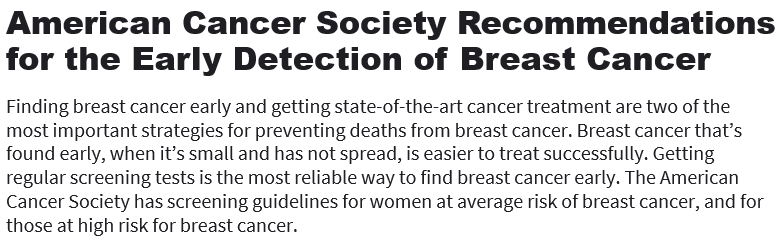 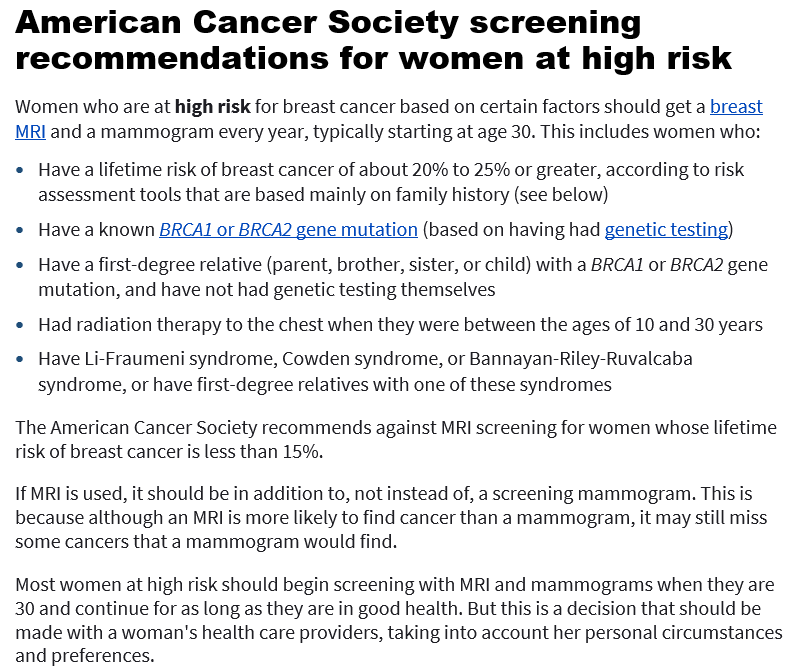 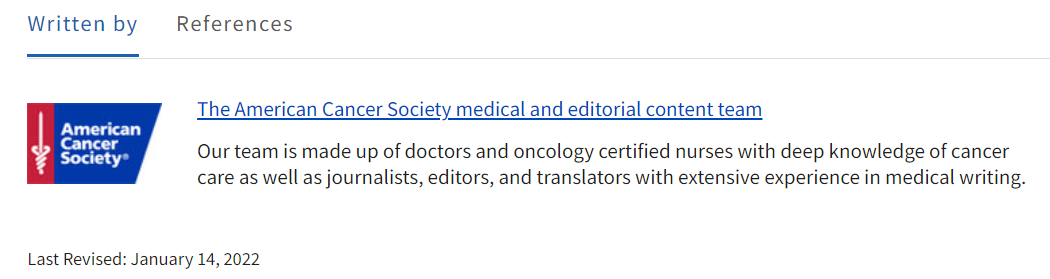 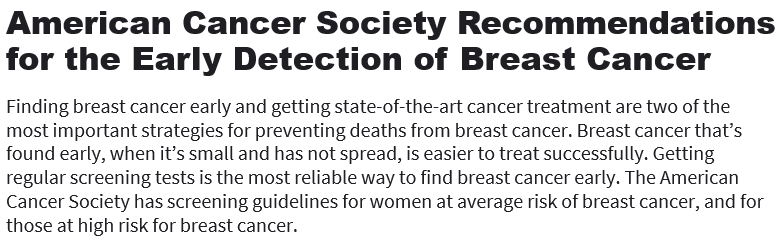 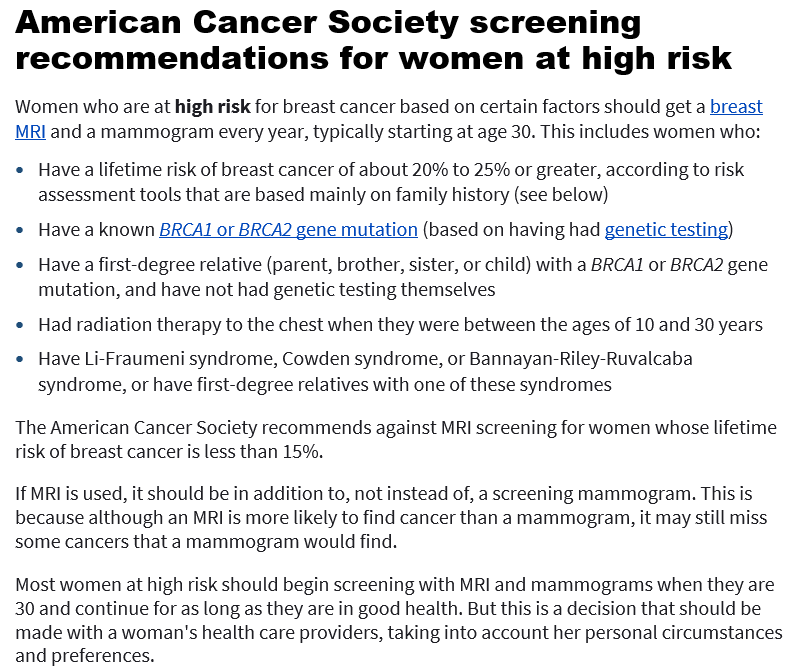 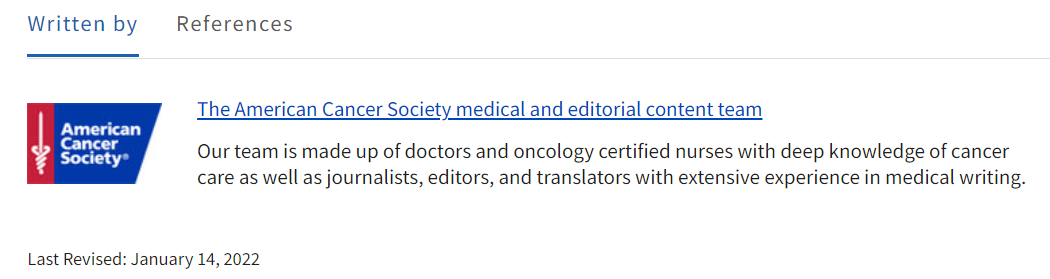 Last Revised: January 14, 2022Source:
www.cancer.org/cancer/breast-cancer/screening-tests-and-early-detection/american-cancer-society-recommendations-for-the-early-detection-of-breast-cancer.htmlExhibit B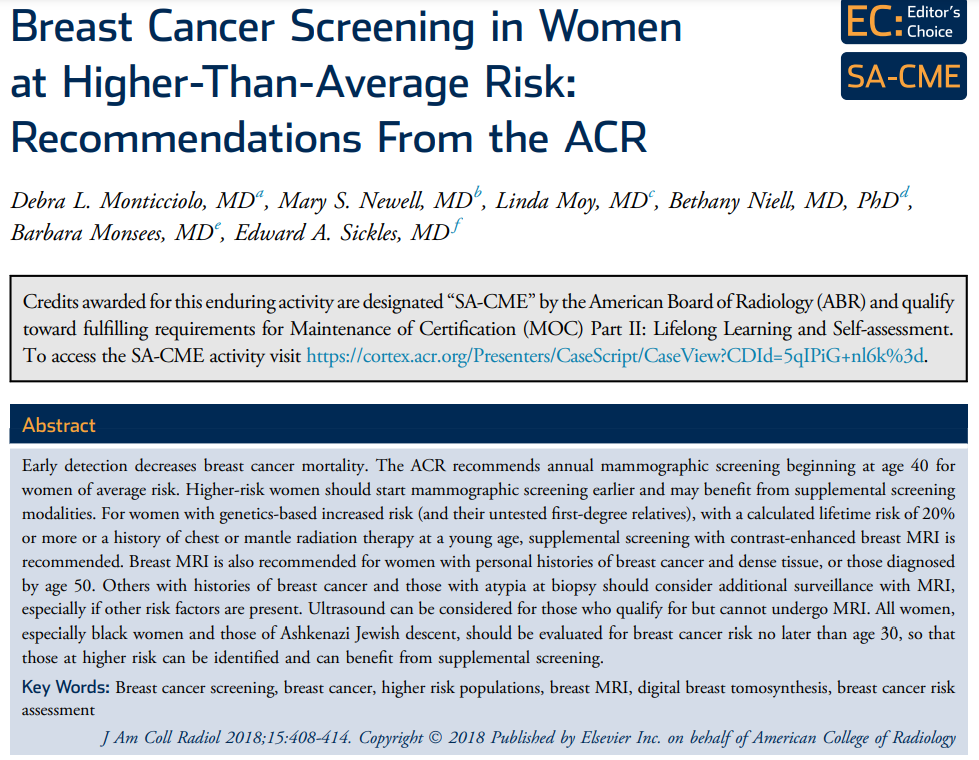 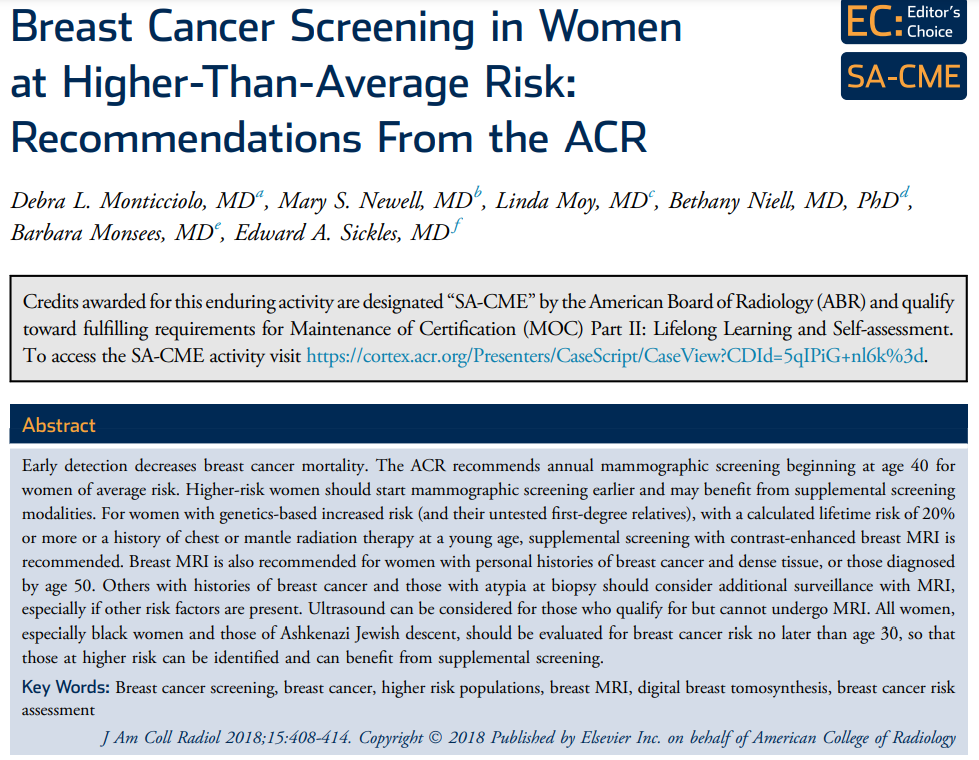 Source: www.jacr.org/article/S1546-1440(17)31524-7/fulltextExhibit C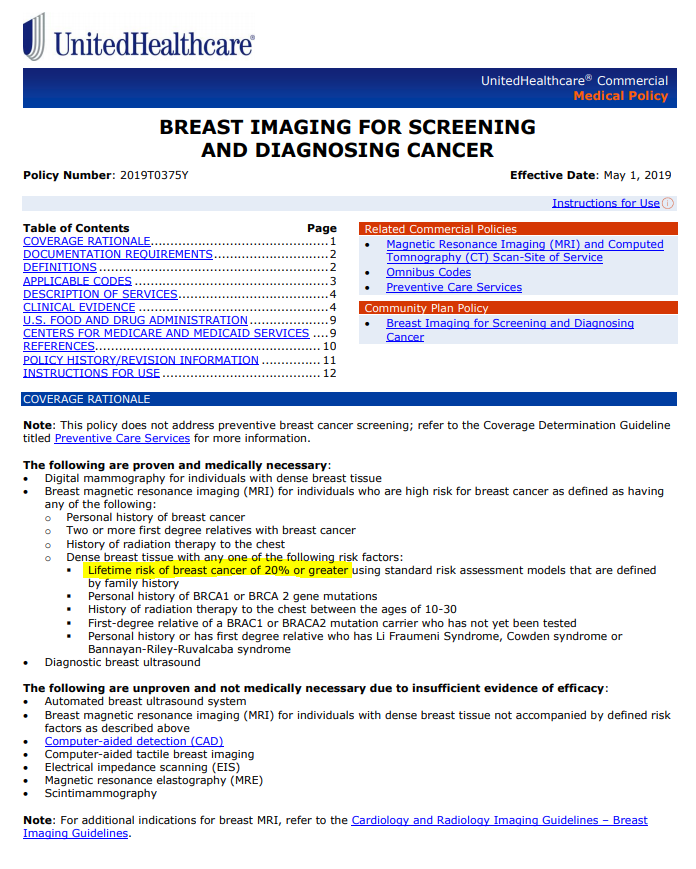 Source: 
www.uhcprovider.com/content/dam/provider/docs/public/policies/comm-medical-drug/breast-imaging-screening-diagnosing-cancer.pdfExhibit D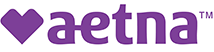 Magnetic Resonance Imaging (MRI) of the Breast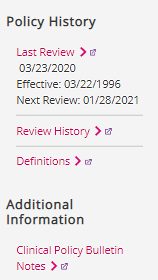 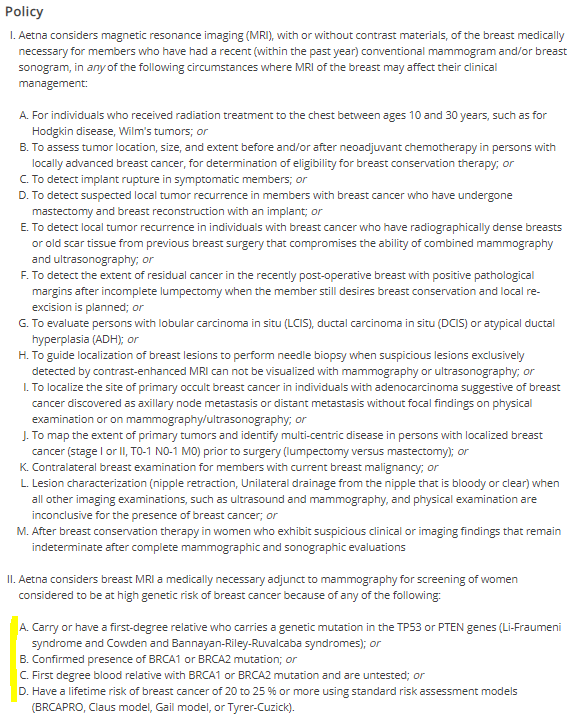 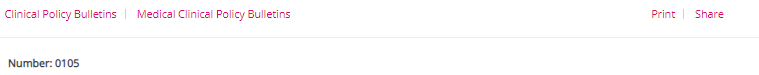 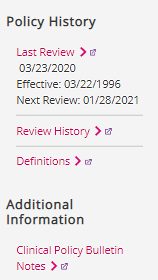 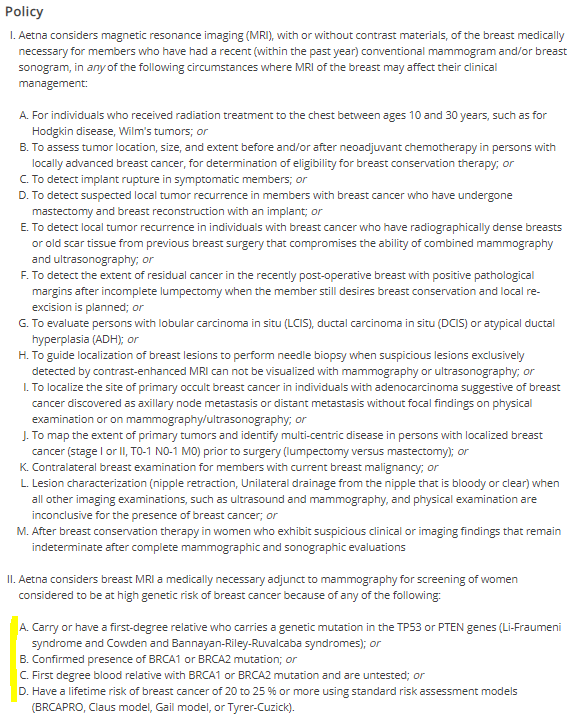 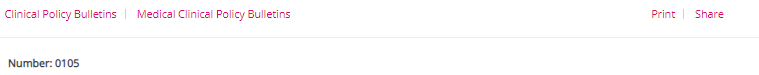  Source: www.aetna.com/cpb/medical/data/100_199/0105.htmlExhibit E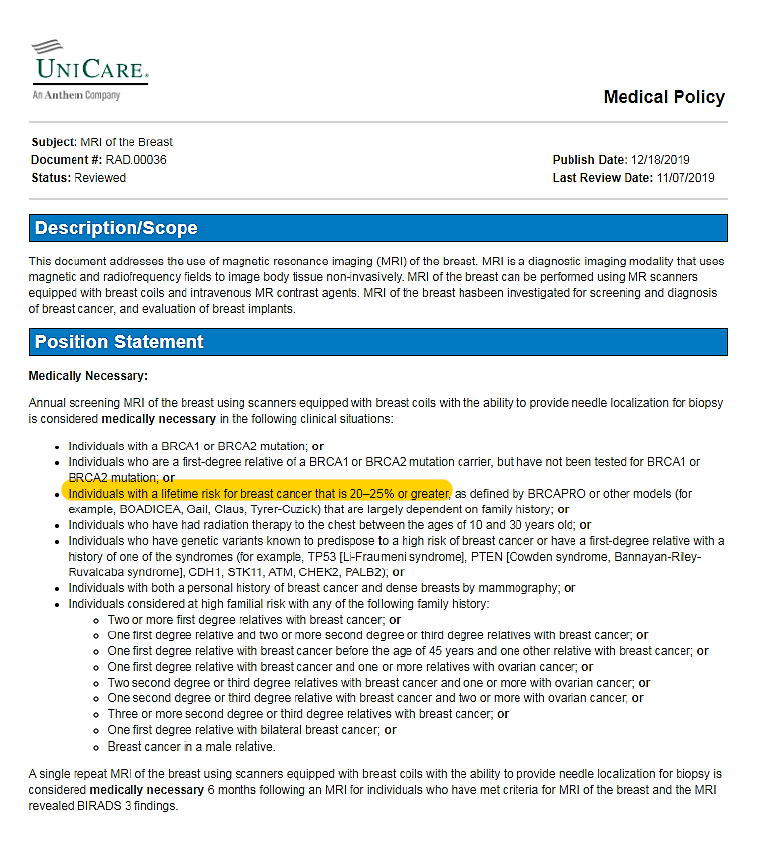 Source: 
www.unicare.com/dam/medpolicies/unicare/active/policies/mp_pw_a053263.html